Pravidla a organizace distanční výuky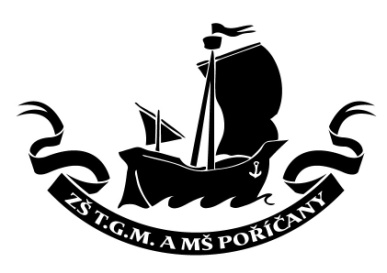 Od 4.1.2021 je osobní přítomnost ve škole povolena pouze žákům 1. a 2. ročníků, žáci ostatních ročníků se vzdělávají distančním způsobem. Distanční vzdělávání je realizováno podle Rámcového vzdělávacího programu a Školního vzdělávacího programu „Na jedné lodi za poznáním“, a to v míře odpovídající okolnostem. Naše škola se zaměřila především na stěžejní výstupy v hlavních předmětech. Priority vzdělávání budou určovány operativně podle délky trvání distanční výuky. Veškeré změny ve vzdělávacím obsahu a tematických plánech, přesuny učiva, vypuštění učiva atd. jsou evidovány a budou zohledněny v dalším vzdělávacím období. Skutečnost, že se žák vzdělává distančně, je uvedena v třídní knize. Základním způsobem výuky je kombinace online synchronní, a asynchronní výuky jejich poměr se liší v jednotlivých ročnících především podle toho, jak jsou žáci schopni těžit z konkrétní online výuky a do jaké míry potřebují dopomoc ze strany rodičů. Tento poměr byl nastaven promyšleně, po interních diskusích, konzultacích a podle doporučení vydaných ministerstvem školství.TV, HV, VV, Pč se online synchronně nevyučují. Vyučující těchto předmětů zadají dlouhodobé úkoly, projekty zaměřené především na využití teoretického obsahu učiva a na zpestření denního režimu. Pravidla povinné distanční výuky:Výuka probíhá denně, na 1. stupni 3 vyučovací hodiny, na 2. stupni 4 vyučovací hodiny, dle platného rozvrhu. Online výuka je pro žáky povinná. Následuje čas pro samostatnou práci žáků, doplnění učiva, domácí úkoly, příprava na další výuku apod. Dobu a rozsah této práce si žáci stanoví dle svých možností a vytíženosti. Rozvrh online výuky jednotlivých tříd je dostupný na webu školy www.zsporicany.cz/zs-1/tydenni-plany, žáci dostávají pozvánky na jednotlivé online vyučovací hodiny prostřednictvím rozhraní Microsoft Teams.Pokud některý žák nemá možnost využívat vlastní počítač (notebook, tablet apod.), může požádat o zapůjčení školního notebooku. Pokud žák nemá možnost internetového připojení domluví si s třídním učitelem a ostatními vyučujícími způsob náhradního plnění úkolů.Jednotným komunikačním kanálem pro distanční výuku je aplikace Microsoft Teams. Zde pracují všichni učitelé a žáci, v případě potřeby mohou využít podporu našeho IT oddělení.Úkoly a práce, zadané na delší časové období, jsou zadávány přes aplikaci MS Teams či žákovskou knížku. Dále platí zadávání úkolů ústní formou při online hodinách, případně po dohodě žáků a vyučujícího i jinou formou.Nastanou-li technické problémy (výpadek připojení apod.) je toto nezbytně nutné nahlásit vyučujícímu v nejbližší možné době. Nepřítomnost pro technické problémy, nemoc, návštěvu lékaře apod. je nutné oznámit vyučujícím formou omluvy rodičem, plánovanou nepřítomnost je třeba omluvit s předstihem. Omlouvání je třeba podat písemnou formou, nejlépe formou e-mailu, či zprávou přes žákovskou knížku třídnímu učiteli, v omluvě musí být uveden důvod nepřítomnosti žáka (nelze však uvést rodinné důvody). Každá neúčast na online výuce v daném čase je vnímána jako nepřítomnost ve škole, neplnění samostatné práce a neodevzdávání úkolů je vnímáno jako nedostatečná domácí příprava. Pozdní připojení k online vyučovací hodině je považováno za pozdní příchod do výuky, je evidováno a bude připočteno k celkové absenci žáka a je tedy také nutné ho řádně omluvit.Hodnocení průběhu a výsledků vzdělávání v době distanční výuky:- sumativní hodnocení výsledků žáka (obvykle po uzavření určitých celků učiva)  - formativní hodnocení - sebehodnocení žákaVyučující po dobu distančního vzdělávání průběžně sleduje zapojení a aktivitu žáků a poskytuje zpětnou vazbu. V případě, že se žák bez omluvy či zdůvodnění ze strany zákonných zástupců do výuky nezapojí nebo se zapojí v nedostatečné míře, učitel o situaci informuje třídního učitele a vedení školy. Poté vedení školy sdělí zákonnému zástupci žáka tento fakt a informuje je o možnostech nápravy. V případě, že k nápravě nedojde, bude žák hodnocen dle platných ustanovení školního a klasifikačního řádu.